Stredná odborná škola techniky a služieb, Laskomerského 3, BreznoUkážka testu z matematiky – prijímacie skúšky pre školský rok 2021/2022V úlohách 1. až 3. sú správne práve dve odpovede:Ktoré mocniny sú vypočítané správne:Ktoré odmocniny sú vypočítané správne:Podiel zlomkovje číslo:V úlohách 4. až 12. je správna práve jedna odpoveď:V  ktorej z uvedených možností je správne vypočítaný súčet výrazov Janka si do banky na začiatku roka vložila 2 500 eur pri ročnej úrokovej miere 1,6 %. Koľko eur bude mať  v banke  po roku sporenia ?40 €Televízor, ktorý stál 640 €, vo výpredaji zlacnili o 15 %. Aká bola nová cena televízora?Výletníci majú zásoby potravín pre 11 osôb na 6,5 dňa. Ako dlho vystačí tá istá zásoba potravín pri rovnakej spotrebe 13 osobám?Päťdesiatšpendlíkov s rovnakou hmotnosťou váži 45 gramov. Aká je hmotnosť tristodvadsať špendlíkov ? Boris mal v prvom polroku z matematiky tieto známky: 1, 3, 5, 4, 3, 3, 1, 2, 2, 4. Aká bola jeho priemerná známka?Peter a Daniel na brigáde spolu zarobili 1 157 euro. Rozdelili sa v pomere 6 : 7.         O koľko viac eur dostal Daniel?Riešením rovnice:Ktoré tvrdenie je pravdivé?A Súčet uhlov v trojuholníku je 360°BTrojuholník so stranami  5 cm, 4 cm a 3 cm je pravouhlýC Trojuholník so stranami  5 cm, 4 cm a 9 cmsa dá zostrojiťDRovnostranný trojuholník nemá os súmernostiStrany obdĺžnika sú dlhé 12 cm a 5 cm. Vypočítajte:obvod obdĺžnika o = 34 cmobsah obdĺžnika S = 60 cm2dĺžku uhlopriečky u = 13 cmVypočítajte, koľko metrov kubických piesku treba na vyplnenie pieskoviska tvaru kvádra, ak  podstava je  štvorec so stranou 2,5 m a hĺbka pieskoviska je 25 cm. (výsledok zaokrúhlite na desatiny)1,6 m3V pravouhlej sústave súradníc zobrazte body: A.vypočítajte obvod štvorca ABCD16vypočítajte obsah štvorca ABCD16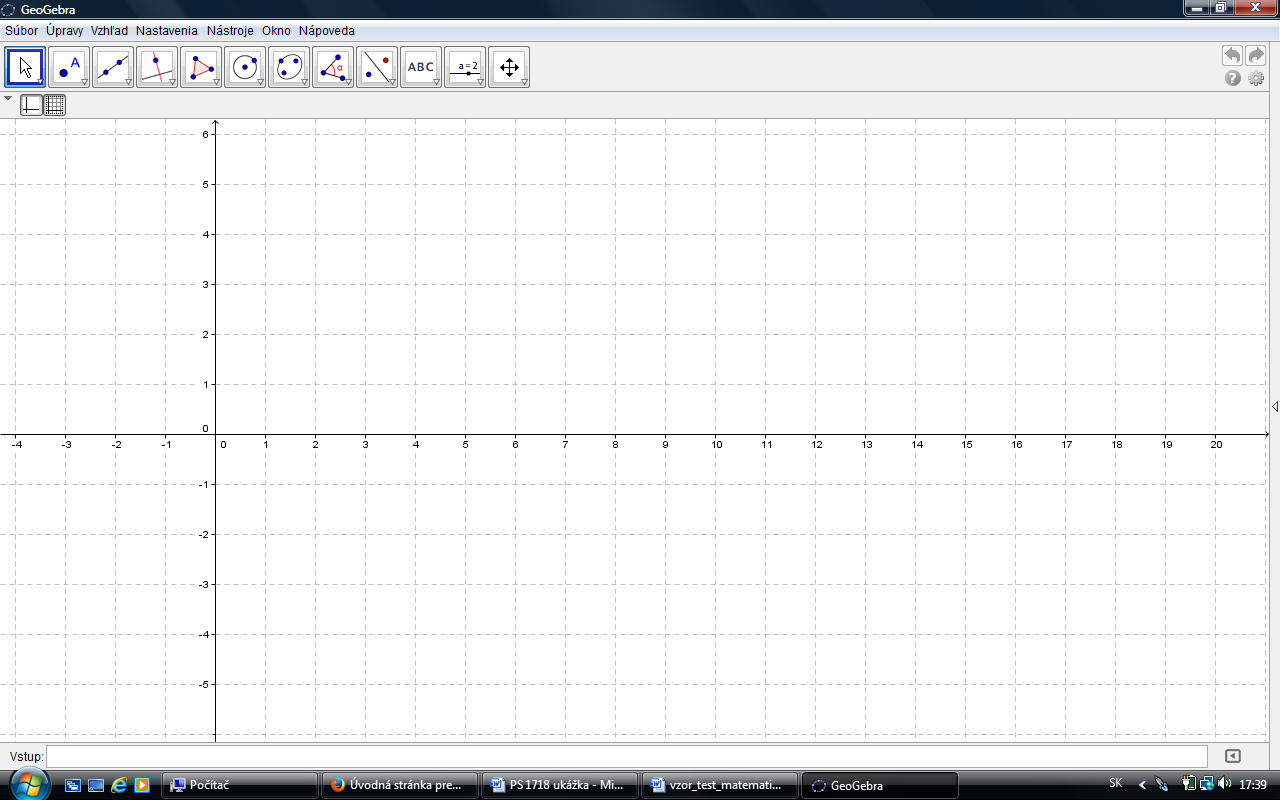 